                               AULA 05 REMOTA - ARTE – 4º ANO - 22/03 A 26/03.SEQUÊCIA DIDÁTICA - SEMENTE DO FUTUROLEIA COM ATENÇÃOA LINHA, ASSIM COMO O PONTO, É ELEMENTO ESSENCIAL NA COMPOSIÇÃO VISUAL. A LINHA ESTÁ PRESENTE EM NOSSA VIDA E EM TODAS AS COISAS QUE ESTÃO AO NOSSO REDOR, ESPECIALMENTE NA NATUREZA. OBSERVE A FOLHA DE UMA ÁRVORE! QUANTAS LINHAS NÃO POSSUI? INÚMERAS NÃO É MESMO? OS NOSSOS CABELOS TAMBÉM SÃO EXEMPLOS DE LINHAS: SE SÃO LISOS SÃO LINHAS RETAS, SE SÃO CRESPOS, ENCARACOLADOS OU CACHEADOS SÃO LINHAS CURVAS, ONDULADAS OU ESPIRALADAS.
A LINHA É OBTIDA ATRAVÉS DE INFINITOS PONTOS. TAMBÉM É OBTIDA ATRAVÉS DO “RASTRO” DE UM PONTO. QUANDO SE COLOCA UM PONTO EM MOVIMENTO, ELE FORMA UMA LINHA. A LINHA É O ELEMENTO BÁSICO DE TODO GRAFISMO E UM DOS MAIS USADOS. REPRESENTA A FORMA DE EXPRESSÃO MAIS SIMPLES E PURA, PORÉM TAMBÉM A MAIS DINÂMICA E VARIADA.
PODEMOS CLASSIFICAR AS LINHAS DA SEGUINTE MANEIRA:* QUANTO À FORMA A LINHA PODE SER:RETA, CURVA, QUEBRDA, MISTA, FECHADA, ONDULADA.ATIVIDADE - OBSERVE OS EXEMPLOS ABAIXO E FAÇA UMA PRODUÇÃO COLANDO UM FIO EM CIMA DE CADA UMA.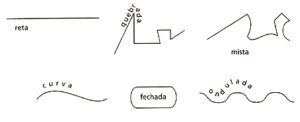 Escola Municipal de Educação Básica Augustinho Marcon.Catanduvas, março de 2021.Diretora: Tatiana Bittencourt Menegat. Assessora Técnica Pedagógica: Maristela Apª. Borella Baraúna.Assessora Técnica Administrativa: Margarete Petter Dutra.Professora: Salete Saggin.Aluno(a): _____________________________________________Disciplina: Arte.